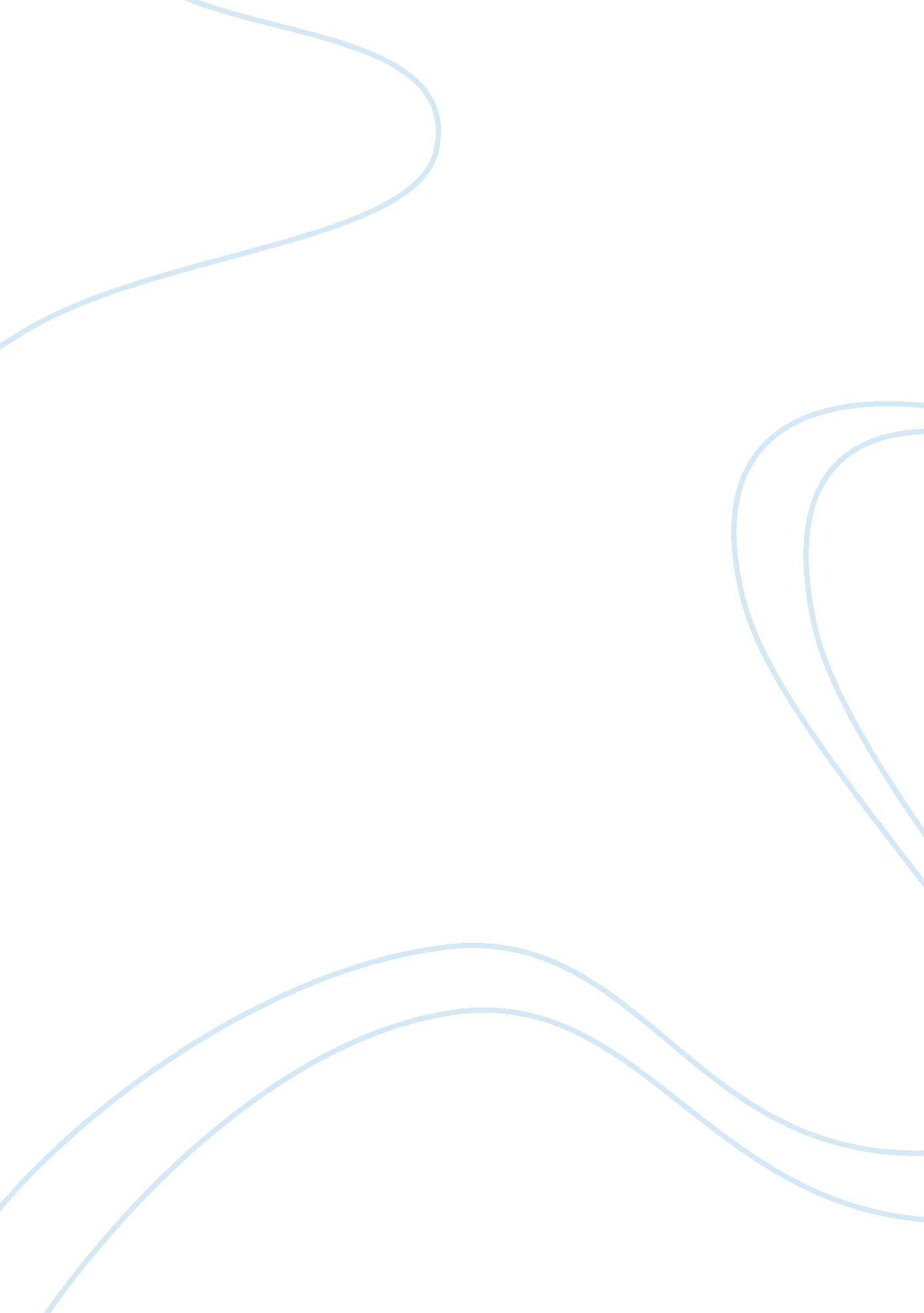 The summary of the movie maleficentSociology, Communication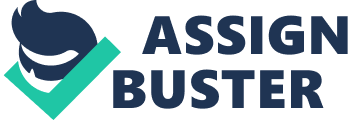 ‘ Maleficent may be known as a wicked villainess but she didn’t start off that way.’ The story starts with meeting Maleficent as a child living alone in a tree, orphaned. In these early stages, Maleficent is confident and gentle. Then the story follows Maleficent’s encounter with Stefan, a boy from the surrounding village belonging to the King, and her young-adult ventures. Her friendship with Stefan is an untraditional friendship because fairies and humans are natural enemies in this time. One morning, the King comes against the moors in a brutally-forceful gesture to win the land for his own; however, it overthrown and dies from his attacker, Maleficent. Being in the King’s inner-circle, Stefan takes it upon himself to kill Maleficent. His devotion and love for Maleficent thwarts this attempt at betrayal. Unfortunately, Maleficent wakes from an induced sleep to find herself wingless. At once, Maleficent turns into a dominating, guarded, and wrathful individual; swearing a vengeance on Stefan for taking away her wings for personal gain. She manages to obtain a crow, Diaval, deviating his death from being a meal, and persuading him into being her eyes and ears in the castle. In the months to follow, Stefan fathers a daughter. A majority of the story revolves around the relationship between Maleficent and Aurora, Stefan’s daughter. At her christening, Aurora is cursed by Maleficent; on her sixteenth birthday, she will prick her finger on the spindle of a spinning wheel and fall into a sleep like death with only true loves kiss to remove the spell. Aurora grows-up and lives with Knotgrass, Thistlewit, and Flittle, three fairies; however, Maleficent is ever watchful of the little princess. After a few encounters and observations, Maleficent reveals herself to Aurora and begins to like the girl. Aurora learns that Maleficent is the one that cursed her from childhood, that Stefan is her father, and that the moors are suffering from the onslaught of attacks from the humans outside of the forest. Aurora does meet Phillip, a strapping young prince that does not free her from the spell. Maleficent learns that Aurora escaped her fairy keepers and returned to her father’s castle on the day of her sixteenth year. The story ends with Maleficent being the one to awaken Aurora, removing the curse with her own love for the girl. In the meantime, a fight breaks-out between Stefan’s men and Maleficent. It results in Maleficent transforming Diaval into a dragon and Aurora finding a pair of wings in a chamber; a moment of truth that it had been Stefan that had brought about all these shortcomings. Maleficent receives her wings and flees the kingdom, letting Stefan drop to his death in his last attempt to kill her. Aurora becomes Queen and lives in the moors, establishing a peace between the two races of fairies and humans. My favourite scene happened in the beginning with the christening. Maleficent, uninvited and unwanted, appears and threatens Stefan, the man who stole her wings, with her presence. I like that Maleficent felt no guilt at taking revenge on the one that had brought about her downfall. 